发展与知识产权委员会（CDIP）第二十四届会议2019年11月18日至22日，日内瓦认可观察员与会秘书处编拟发展与知识产权委员会（CDIP）的《议事规则》规定，可以临时认可政府间组织和非政府组织作为观察员与会，为期一年（文件CDIP/1/2 Rev.）。本文件附件中载有关于一个非政府组织（NGO），即创新型创业生态系统研究中心（RISE）的信息，该组织已要求获得临时观察员地位。3.	请CDIP就本文件附件中所载的非政府组织要求以一年为期被认可作为临时观察员与会的申请作出决定。[后接附件]创新型创业生态系统研究中心（RISE）工作人员名单：Tatang H.Tachi（美利坚合众国籍）Ghejung Awunti（美利坚合众国籍）Celestine Kweh（喀麦隆籍）Chuichui Rigobert（喀麦隆籍）Endam N. Nchonui（喀麦隆籍）Ogoroh Justice（尼日利亚籍）Catherine Omanyo（肯尼亚籍）Ademibo Oroale（尼日利亚籍）Peter Tah（英国籍）组织的使命和愿景RISE是一个专门致力于为发展中国家和最不发达国家提供教育、政策、培训和能力建设的非营利组织。RISE提供咨询和量身定制的培训服务，重点关注知识产权、技术转让、发展、创业和商业化领域。RISE的活动专注于提供教育和技术能力建设援助，所采用的方式包括通过演讲和幻灯片演示、参与研究和政策制定来建立知识产权的能力，以及支持各机构在大学建立技术转让办公室（TTO）和技术孵化器（TI）等加强大学与产业的联系。通过旨在培养知识产权专业和技术经理的专业培训来促进人力资源和机构基础设施的开发，以为知识产权和技术开发领域的公共部门机构和政府提供支持，并通过将技术转让给产业界或通过创建初创企业或分拆企业来商业化创新技术。RISE注重培养大量具有技能和知识的知识产权专业人员，以通过有利于有效运用知识产权的培训和能力建设，提高人们对开发高效和有效的知识产权，培养企业家精神和法律专业人士以及建立知识产权机构所产生的好处的认识，从而使国家在经济上受益。RISE为大学、研究机构和政府提供有关制定知识产权/技术转让政策和知识产权商业化战略的咨询服务。RISE的各项计划旨在促进大学与产业界之间的联系，以推动和实现获得市场上适当的技术技能，以供转化大学产出的相关研究成果来通过许可和商业化产生更大的创新，并在工程、制造、农业、卫生、教育、能源和减缓气候影响等领域产生长期社会、经济和环境影响，特别是对于发展中国家和最不发达国家。RISE的计划还包括通过建立发展中国家合法的商业环境和公共部门机构的机构能力来促进知识产权保护和执法，这对于培养有吸引力的商业机会，支持国内和国际贸易，提高履行国际和双边贸易义务的能力至关重要。为了使对当前工作的影响最大化，RISE寻求与其他组织（例如产权组织、非洲知识产权组织、非洲地区知识产权组织、欧洲专利局、美国专商局、美国商务部和世界银行）的协作，并寻求建立包括非洲、拉丁美洲和亚洲知识产权专业人士的全球网络。详细联系方式：地址：1099 Matchstck pl SW, Concord NC 28025, New Hampshire, United States of America （美利坚合众国新罕布什尔）办公电话：808-800-1680网址：http://risecosystem.com/[附件和文件完]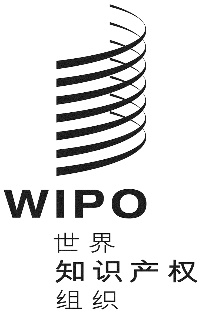 CCDIP/24/13CDIP/24/13CDIP/24/13原 文：英文原 文：英文原 文：英文日 期：2019年9月12日  日 期：2019年9月12日  日 期：2019年9月12日  